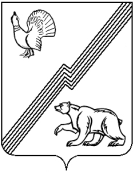 АДМИНИСТРАЦИЯ ГОРОДА ЮГОРСКАХанты-Мансийского автономного округа – Югры ПОСТАНОВЛЕНИЕот 19 октября 2015 года									         № 3160Об утверждении порядка учета наймодателями заявлений граждан о предоставлении жилых помещений по договорам найма жилых помещений жилищного фонда социального использованияВ соответствии с Жилищным кодексом Российской Федерации:1. Утвердить порядок учета наймодателями заявлений граждан о предоставлении жилыхпомещений по договорам найма жилых помещений жилищного фонда социального использования (приложение). 2. Опубликовать постановление в газете «Югорский вестник» и разместить                      на официальном сайте администрации города Югорска.3. Настоящее постановление вступает в силу после его официального опубликования       в газете «Югорский вестник».4. Контроль за выполнением постановления возложить на первого заместителя главы администрации города – директора Департамента муниципальной собственности и градостроительства администрации города Югорска С.Д. Голина.Глава администрации города Югорска                                                                                                                  М.И. БодакПриложениек постановлениюадминистрации города Югорскаот 19 октября 2015 года № 3160Порядокучета наймодателями заявлений граждан о предоставлении жилых помещений по договорам найма жилых помещений жилищного фонда социального использования1. Настоящим нормативным актом устанавливаются порядок учета заявлений граждан о предоставлении жилых помещений по договорам найма жилых помещений жилищного фонда социального использования, если наймодателями являются:а) администрация города Югорска;б) управомоченные администрацией города Югорска организации;в) созданные администрацией города Югорска организации, являющиеся собственниками жилых помещений частного жилищного фонда или уполномоченные собственниками таких жилых помещений и соответствующие требованиям, установленным постановлением Правительства Российской Федерации от 05.12.2014 № 1318 «О регулировании отношений по найму жилых помещений жилищного фонда социального использования».2.  Наймодатель ведет учет заявлений о предоставлении жилых помещений по договорам найма жилых помещений жилищного фонда социального использования (далее – заявление), поданных гражданами, принятыми на учет граждан, нуждающихся в предоставлении жилых помещений по договорам найма жилых помещений жилищного фонда социального использования (далее – Заявитель).3. Заявление подается по форме, приведенной в приложении № 1 к настоящему Порядку.4. Учет заявления, поданного лично, производится непосредственно при его подаче. В случае направления заявления почтовым отправлением, учет заявления производится в день получения наймодателем почтового отправления с заявлением.5. Заявление регистрируется в реестре граждан, подавших заявление о предоставлении жилых помещений по договорам найма жилых помещений жилищного фонда социального использования (приложение № 2 к настоящему Порядку) в порядке, установленном для регистрации входящих документов с учетом положений настоящего Порядка.6. Заявителю в день подачи им заявления выдается расписка о получении и учете заявления по форме, приведенной в приложении № 3 к настоящему Порядку. В случае направления заявления почтовым отправлением, расписка о получении и учете заявления отправляется наймодателем почтовым отправлением по указанному в заявлении адресу, не позднее трех рабочих дней с момента получения наймодателем почтового отправления с заявлением.7. Наймодатель в течение одного месяца после дня учета заявления проводит проверку:а) достоверности указанных в заявлении сведений;б) постановки заявителя на учет нуждающихся в предоставлении жилых помещений по договорам найма жилых помещений жилищного фонда социального использования;в) отсутствия подачи аналогичного заявления другим наймодателям жилых помещений жилищного фонда социального использования, в том числе в строящихся наемных домах социального использования на территории муниципального образования (при наличии других наймодателей).8. По результатам проведенной проверки наймодатель в течение 5 рабочих дней после дня окончания проверки направляет заявителю сообщение о результатах проверки. Сообщение направляется заявителю по указанному в заявлении адресу почтовым отправлением с описью вложения и уведомлением о вручении или вручается лично под роспись.9. В случае, если в результате проведенной проверки наймодатель выяснил, что содержащиеся в заявлении сведения недостоверны, наймодатель предлагает заявителю в указанном в пункте 8 настоящего Порядка сообщении, в течение одного месяца представить новое заявление с достоверными сведениями. В случае непредоставления заявителем нового заявления в месячный срок, либо в случае, если проверкой установлено, что имеются основания для отказа в приеме заявления, предусмотренные частью 4 статьи 91.14 Жилищного кодекса Российской Федерации, запись в реестре об учете заявления погашается на основании письменного решения наймодателя.Приложение № 1к Порядку учета наймодателямизаявлений граждан о предоставлениижилых помещений по договорам наймажилых помещений жилищного фондасоциального использованияФорма заявлениягражданина о предоставлении жилых помещений по договорам найма жилых помещений жилищного фонда социального использования______________________________(наименование нанимателя)от ___________________________________(Ф.И.О., место жительства, телефон)ЗаявлениеПрошу предоставить мне жилое помещение по договору найма жилого помещения жилищного фонда социального использования.Я принят «_____» _______________20____г. на учет нуждающихся в предоставлении жилого помещения по договору найма жилого помещения жилищного фонда социального использования решением______________________________________________________________________________________________________________________________________________                                              (наименование органа, принявшего решение)№ ________ от «______» ___________________20_____г.В жилом помещении предполагаю проживать один/с семьей (нужное подчеркнуть). Состав семьи_______ человек(а):Я даю свое согласие на обработку наймодателем своих персональных данных, включая сбор, систематизацию, накопление, хранение, уточнение (обновление, изменение), использование, распространение (в том числе передачу), обезличивание, блокирование, уничтожение персональных данных, с целью выполнения всех действий, необходимых для учета данного заявления.__________________________________________________________________________________(Ф.И.О. заявителя)__________________________________________ «_______» ___________________20_____ г.                               (подпись)                                                                      (дата)Приложение № 2к Порядку учета наймодателямизаявлений граждан о предоставлениижилых помещений по договорам наймажилых помещений жилищного фондасоциального использованияФорма реестраГраждан, подавших заявление о предоставлении жилых помещений по договорам найма жилыхПомещений жилищного фонда социального использованияРеестрграждан, подавших заявление о предоставлении жилых помещений по договорам найма жилых помещенийжилищного фонда социального использования_____________________________________________________________________________________________________________________________(наименование наймодателя)Приложение № 3к Порядку учета наймодателямизаявлений граждан о предоставлениижилых помещений по договорам наймажилых помещений жилищного фондасоциального использованияФорма расписки о получении заявления о предоставлении жилого помещения по договору найма жилого помещения жилищного фонда социального использованияРасписка о получении и учете заявление о предоставлении жилого помещения по договору найма жилого помещения жилищного фонда социального использованияНастоящим удостоверяется, что заявитель ________________________________________                                                                                                           (Ф.И.О.)___________________________________________________________представил, а наймодатель__________________________________________________________________________________                                                          (наименование наймодателя)получил «_____» _________________20_____г., заявление о предоставлении жилого помещений по договорам найма жилых помещений жилищного фонда социального использования и ему присвоен порядковый номер_____________ в реестре граждан, подавших заявление о предоставлении жилых помещений по договорам найма жилых помещений жилищного фонда социального использования.Заявление принял ____________________________________________________________                                                                                  (должность)__________________________________________________________________________________                                               (Ф.И.О. исполнителя, принявшего заявление)_____________________________________________«________»___________________20_____г.                             (подпись)                                                             (дата)МП№№Фамилия, имя, отчествоСтепень родстваЧисло, месяц, год рождения№ №п/пДата поступления заявленияДанные о заявителе и членах его семьиДанные о заявителе и членах его семьиДанные о заявителе и членах его семьиДанные о заявителе и членах его семьиВремя постановки граждан на учет нуждающихся в предоставлении жилых помещений и реквизиты такого решенияПодпись заявителя в получении расписки и дата ее полученияСведения о заключении договора найма жилого помещения жилищного фонда социального использования или об отказе в удовлетворении заявления и основаниях отказа№ №п/пДата поступления заявленияФ.И.О. заявителя и совместно проживающих с ним членов его семьи, сведения о документе, удостоверяющем личностьМесто постоянного проживанияЧисло, месяц, год рожденияСтепень родства или свойства по отношению к заявителюВремя постановки граждан на учет нуждающихся в предоставлении жилых помещений и реквизиты такого решенияПодпись заявителя в получении расписки и дата ее полученияСведения о заключении договора найма жилого помещения жилищного фонда социального использования или об отказе в удовлетворении заявления и основаниях отказа123456789